NOTES:  Fragrance Load is 25% Santorini Reed Diffuser(Contains: Benzyl salicylate, Hexyl Cinnamal)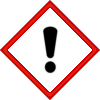 Warning:May cause an allergic skin reaction.  Harmful to aquatic life with long lasting effects.Avoid breathing vapour or dust.  Avoid release to the environment.  Wear protective gloves.   IF ON SKIN:  Wash with plenty of soap and water.  If skin irritation or rash occurs:  Get medical advice/attention. Collect Spillage. Dispose of contents/container to approved disposal site in accordance with local regulations.ontains Allyl alpha-ionone, Citronellol, Eugenol, Hydroxycitronellal, Limonene, Linalool, Linalyl acetate. May produce an allergic reaction.Company Name, Company Address, Company Telephone Number